UK RSC Motion Recording Form March 2019 Jersey  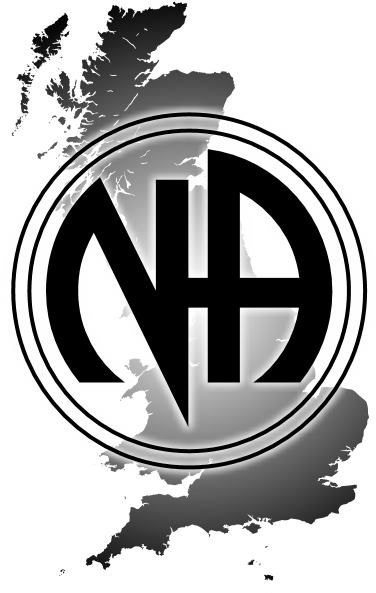 Motion: 1,That NAWS be directed to register those online groups, meetings and service bodies who meet the necessary criteria as defined in all currently approved NA service literature relating to groups, meetings and service bodies.Motion: 1a,Should motion 1 pass that NAWS be directed to amend the caveat relating to online meetings as seen on the meeting finder page on the NAWS website which currently states; “NA World Services does not register online groups, but we list online meetings as a service. This listing does not mean that online meetings are considered NA groups or a part of the NA Service Structure.” To be amended to: “NA World Services does not register all online groups, meetings and service bodies but we do list unregistered online meetings as a service. This means that not all online meetings listed here are considered NA groups or a part of the NA Service Structure.”(both of these motions to be adopted and put forward for inclusion in the CAR for the 2020 WSC)Why are these motion necessary?In order to clarify the position and status of those online groups, meetings and service bodies within the service structure NAWS has stated that they need the specific direction of the fellowship by way of a motion, or motions, being presented to the fellowship via the CAR at the WSC. In order to facilitate that process it is asked that these motions be presented at Region to seek a conscience from the UK fellowship to adopt and put them forward for such inclusion by August of 2019. Why are these motion necessary?In order to clarify the position and status of those online groups, meetings and service bodies within the service structure NAWS has stated that they need the specific direction of the fellowship by way of a motion, or motions, being presented to the fellowship via the CAR at the WSC. In order to facilitate that process it is asked that these motions be presented at Region to seek a conscience from the UK fellowship to adopt and put them forward for such inclusion by August of 2019. What are the specific objectives of the proposals?Intent of Motion 1: To bring those online groups, meetings and service bodies of Narcotics Anonymous, who meet the specified criteria, into the fellowship and in the spirit and unity of Tradition one, recognize and welcome them as fully participating members of the fellowship and it’s service structures.Intent of Motion 1a: Should motion 1 pass the proposed amendment would reflect the conscience of the fellowship and more accurately describe the way that onine groups, meetings and service bodies are listed.What are the specific objectives of the proposals?Intent of Motion 1: To bring those online groups, meetings and service bodies of Narcotics Anonymous, who meet the specified criteria, into the fellowship and in the spirit and unity of Tradition one, recognize and welcome them as fully participating members of the fellowship and it’s service structures.Intent of Motion 1a: Should motion 1 pass the proposed amendment would reflect the conscience of the fellowship and more accurately describe the way that onine groups, meetings and service bodies are listed.What human and financial resources are required?UK: Region. Cost none.NAWS: That they update the current information as presented on the na.org website relating to the status of Online groups, meetings and service bodies. That processes be put in place to facilitate the registration of those Online groups, meetings and service bodies as appropriate. That as and when all currently approved service materials relating to groups, meetings and service bodies is to be amended and or updated that the appropriate changes also be made to include Online groups, meetings and service bodies, cost unknown.  
What human and financial resources are required?UK: Region. Cost none.NAWS: That they update the current information as presented on the na.org website relating to the status of Online groups, meetings and service bodies. That processes be put in place to facilitate the registration of those Online groups, meetings and service bodies as appropriate. That as and when all currently approved service materials relating to groups, meetings and service bodies is to be amended and or updated that the appropriate changes also be made to include Online groups, meetings and service bodies, cost unknown.  
Proposer (Name, service position/ASC)
Proposed Motion(s) from the HIGNA ASC Seconded by (RCM) Name + ASC:Date and location of Region meetingMarch 2019 JerseyNumber of RCMs present:Quorum 11Consensus reached? Region date from which policy will be active: If temporary, date of re-evaluation: 